Rotary Club of Camrose Daybreak
EyeOpener May 5, 2020 We Are RotaryMay is Youth Services MonthWe had 14 attendees (after Odell solved a Zoom delay). Rotaractor Rehma advised that the club is on hiatus due to the school year ending and students having gone to their homes. Club leadership will have a video meeting to formulate fundraising and go forward plans.Cliff offered Food for Thought that answers, in part, ‘How do we go forward?’ We need to hold on to the sense of community and connection we have developed during the pandemic. We need to live slower and more aware.Larry will offer Food for Thought next week.Announcements:Today (Tuesday, May 5th) is Giving Tuesday, see GivingTuesday.org. The traditional Giving Tuesday will also be held, December 1st. Take this opportunity to support your favorite charities and causes – they are in need.The Rotary Club of Camrose Virtual Gala is this Saturday, May 9th. Roy Wallace has offered a bottle of wine for participants. Contact Jenn, jstoneCamroseRotary@gmail.com for details. Thank you to members that have already signed up or donated.Roy and Tiffany from the noon club and Morris from Daybreak delivered over $2,000 worth of groceries and supplies to the Montana Cree Food Bank on Friday. The donation was made possible by funding from both clubs and District grants. The donation was well received and timely, the shelves were still quite bare. (I am trying to solve a ClubRunner issue so I can post pictures right side up on the website).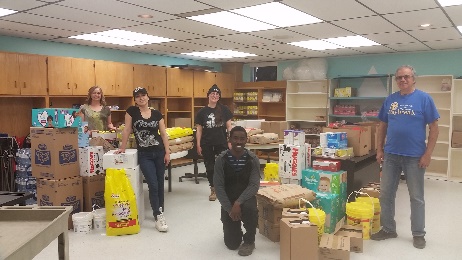 Flags – Community and Annual:Community flags will be retrieved by their care takers, Patrice and Larry, Odell, and Cliff, in the next day or two and dropped off at John’s house. Lesley and John will retrieve flags on member’s lawns. Lesley and John will perform necessary maintenance before next week’s Victoria Day deployment.There are about 150 flags spoken for deployment. John is dealing with some double payments.Carol will phone previous subscribers that have not yet renewed.John is working with Ken to organize routes for flag deployment. Let John know if you have self-stored flags.John and Lisa are co-ordinating teams for flag deployment. Let one of them know if you can take a route.Lisa will organize flag pick-up times and let you know your time. Flags and a route map will be at the rear double doors of Certified Training at your agreed pick-up time.TV Bingo:Based on the obvious desire of the club to continue offering TV Bingo, Lisa circulated pros and cons of options that arose at last week/s meeting – continue Eastlink TV Bingo, add Livestream Bingo to Eastlink TV Bingo, or go Livestream Bingo only.Feedback included interest in adding Livestream.John shared that the Hamilton East Rotary Club offers livestream bingo with cards sold at many ‘mom and pop’ stores throughout Hamilton leading to $5,000 prize money each week.Logistic issues are being addressed:Greg is willing to continue card preparation and accountingJohn is contacting retailersCard boxes can be distributed/retrieved from retailersCertified Training would be available for prize cheque pickupSome members have volunteered for the productionJohn had a preliminary phone call with AGLC about date changes within our current licence.Adding livestream will impact the AGLC licence and contrals.Bingo will be on the agenda for next week’s board meeting, send you comments to me please.District Grants:We were approved for a $500 District Grant for the Montana Cree Food Bank donation. Once we send in our report, we should receive the funds.Step One of our Scholarship grant request is approved. Funding will be a maximum of $550. We need to send in our report for last year’s grant and ensure we have the detail entered for this year’s request. Rob will send information for last year’s grant.Rob will be submitting a District Grant request for Days for Girls funding today.Miscellaneous:Camrose Family Resource Centre dropped of children’s books to Certified Training. To get some books to service Little Free Libraries stop by the back of the Certified Training building (morning is best). If the back door (single) is open, go in. Ken will greet you unless he is doing a drug test. Once he is available, he will make sure you can get some books. Please remove damaged, unsavoury, or other questionable materials when you service the libraries.Patrice still has personal cotton masks available. Check the garage at 4204 64 Street.Next Meeting:Club meeting – Tuesday, May 12th at 7:00 am. Odell will send invitationsBoard meeting to follow club meetingMorris587.322.2555